Your recent request for information is replicated below, together with our response.1) For the month of March, 2024, and for the month of February, 2024, for all recorded "non-crime hate incidents" in that time period, how many record a name of an individual who did not make the complaint and who was not a third party to the incident in question?2) For the same time period, how many times was an MSP or MP's name included in the notes of a "non-crime hate incident"?Unfortunately, in response to the two questions above, I estimate that it would cost well in excess of the current FOI cost threshold of £600 to process your request and I am therefore refusing to provide the information sought in terms of section 12(1) - Excessive Cost of Compliance.By way of explanation, there is no straightforward method to extract the information you require. To determine if the name of any person was recorded within the Non-Crime Hate Incident (NCHI) regardless of occupation each NCHI would need to be manually assessed to determine if any name was recorded within the body of the report. By way of assistance, I can advise that details of alleged perpetrators, or the other party are not routinely recorded for non-crime hate incidents. They are only recorded in exceptional circumstances where there is a real risk of significant harm to individuals or groups who are protected by the legislation and/or a real risk that a future criminal offence may be committed against those individuals or groups. Assessment of context and circumstances will determine any police engagement other than the reporter.If you require any further assistance, please contact us quoting the reference above.You can request a review of this response within the next 40 working days by email or by letter (Information Management - FOI, Police Scotland, Clyde Gateway, 2 French Street, Dalmarnock, G40 4EH).  Requests must include the reason for your dissatisfaction.If you remain dissatisfied following our review response, you can appeal to the Office of the Scottish Information Commissioner (OSIC) within 6 months - online, by email or by letter (OSIC, Kinburn Castle, Doubledykes Road, St Andrews, KY16 9DS).Following an OSIC appeal, you can appeal to the Court of Session on a point of law only. This response will be added to our Disclosure Log in seven days' time.Every effort has been taken to ensure our response is as accessible as possible. If you require this response to be provided in an alternative format, please let us know.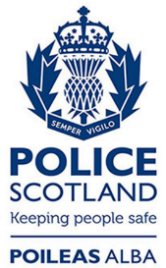 Freedom of Information ResponseOur reference:  FOI 24-0888Responded to:  12 June 2024